Психологическая готовность к школе«Быть готовым к школе – не значит уметь читать, писать и считать.Быть готовым к школе – значит быть готовым всему этому научиться» (Венгер Л.А.)Психологическая готовность к школе включает следующие составляющие:
1. Интеллектуальная готовность (способность к концентрации внимания, умение строить логические связи, развитие памяти, мелкая моторика);-дифференцированное восприятие;- аналитическое мышление (способность постижения основных признаков и связей -между явлениями, способность воспроизвести образец);- рациональный подход к действительности (ослабление роли фантазии);- логическое запоминание;- интерес к знаниям, процессу их получения за счет дополнительных усилий;- овладение на слух разговорной речью и способность к пониманию и применению символов;- развитие тонких движений руки и зрительно-двигательных координаций2. Эмоциональная  или волевая готовность (мотивация к обучению, умение сосредоточиться, управление эмоциями);Волевая готовность предполагает наличие у ребенка: способностей ставить перед собой цель, принять решение о начале деятельности, наметить план действий, выполнить его, проявив определенные усилия, оценить результат своей деятельности, а также умения длительно выполнять не очень привлекательную работу Развитию волевой готовности к школе способствуют изобразительная деятельность и конструирование, поскольку они побуждают длительное время сосредоточиваться на постройке или рисовании3. Социальная готовность (потребность в общении, коррекция поведения в коллективе, способность обучаться).Социальная готовность - социальная приспособленность; - умение делиться вещами; - умение дать и принять, получить удовольствие от совместной игры, понимать другого и считаться с ним; -знать принятые в школе нормы и соответствовать им; -понимать, что в школе разные правила; - понимать, что с учителем разговаривают иначе, чем с товарищем; - способность контролировать желания, гнев; - умение работать в коллективе (взаимодействие и соревнование) ребенок должен понять отличие между правилами и нормами, знакомыми ему по дому и детсаду, и школьными, и научиться принимать эти изменения.4.Анатомо – физиологическая готовность включает: рост, вес, общее состояние здоровья. Анатомо-физиологическая перестройка организма. Качественные и структурные изменения головного мозга. Изменения в протекании нервных процессов формирование волевых качеств, необходимых будущему школьнику (перестраивать своё поведение).Слабые стороны в анатомо – физиологической готовности Быстрое истощение запаса энергии Опасность искривления позвоночника Искривление костей руки Строгое соблюдение режима дня Дозированные нагрузки Профилактика сколиоза5. Мотивационная  готовность - Необходимо объяснить своему ребенку, что дети ходят учиться для получения знаний, которые необходимы каждому человеку Ребенок должен видеть, что родители спокойно и уверенно смотрят на его предстоящее поступление в школу Достаточно дать понять ребенку, что учеба — это обязанность каждого человека и от того, насколько он будет успешен в учении, зависит отношение к нему многих из окружающих ребенка людей6.Речевая - это один из важнейших критериев готовности к школьному обучению.Речевая готовность уметь общаться в диалоге уметь задавать вопросы отвечать на вопросы иметь навык пересказа обладать довольно обширным словарем обладать основами грамматического строя речи обладать связным высказыванием, обладать элементами монологической речи чистота произношения.7.Педагогическая – готовность: Знает буквы. Различает звуки на слух. Большой запас слов. Считает в пределах 10. Имеет элементарный запас знаний по математике. Хорошо подготовленной к письму рукой. Умеет правильно держать ручку, карандаш .Обладает навыком рисования карандашом .Умеет обращаться со школьными принадлежностями. Умеет приготовиться к уроку. Обладает элементарными навыками самообслуживания (умеет самостоятельно переодеться, знает, где его вещи). Аккуратен в одежде, воспитанный«Портрет» первоклассника, неготового к школе: чрезмерная игривость; недостаточная самостоятельность; импульсивность, бесконтрольность поведения, гиперактивность; неумение общаться со сверстниками; трудность контактов с незнакомыми взрослыми (стойкое нежелание контактировать) или, наоборот, непонимание своего статуса; неумение сосредоточиться на задании, трудность восприятия словесной или иной инструкции; низкий уровень знаний об окружающем мире, неумение сделать обобщение, классифицировать, выделить сходство, различие; плохое развитие тонко координированных движений руки, зрительно-моторных координации (неумение выполнять различные графические задания, манипулировать мелкими предметами); недостаточное развитие произвольной памяти; задержка речевого развития (это может быть и неправильное произношение, и бедный словарный запас, и неумение выразить свои мысли и т. п.)Готовы ли родители к школе?
Жертвовать своим личным временем и некоторыми привычками.
Сдерживать свои эмоции.
Не кричать, не унижать и не обижать.
Не сравнивать своего ребенка с другими детьми.
Не наказывать ребенка без причины.
Всегда встречать ребенка из школы с улыбкой.
Быть щедрым на похвалу за достигнутые результаты. Источник: https://store-bs.ru/stati/kak-opredelit-gotovnost-rebenka-k-obucheniyu-v-shkole-/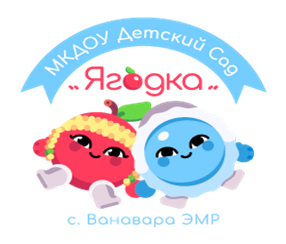 Консультация для родителей«Психологическая готовность к школе»Подготовила воспитательПлетенчук Светлана  Николаевна